                         Kaffe/te/kakao                     (coffee/tea/cocoa)                                           Alm. Kaffe   (Coffee)                                           kr.   35,-           Te  (Tea)                                                                kr.   35,-           Varm kakao   (Hot Cocoa)                                 kr.   49,-           Cappuccino                                                           kr.   49,-           Café latte                                                              kr.   49,-           Café mocha                                                          kr.   49,-           Espresso                                                                kr.   39,           Is kaffe (Iced coffee)                                           kr.   56,-              Kande kaffe (Pot of coffee)                              kr.   95,           Irish Kaffe (Irish coffee)                                    kr.   85,-                                        Det søde (The sweets)      Dagens dessert                                                kr.79,-      Dessert of the day          Pandekage m/ is                                        kr. 79,-      Pancakes w. ice creamTillæg for glutenfri brød                                 kr.15,-   Glutenfree bread (Extra charge)Følg os på facebook og tjek vores hjemmesideFacebook: Café SoloInstagram: @cafesolobogenseWebsite: cafesolobogense.dk                    Café SoloAftenmenuDinner menuFra kl. 17.00-20.30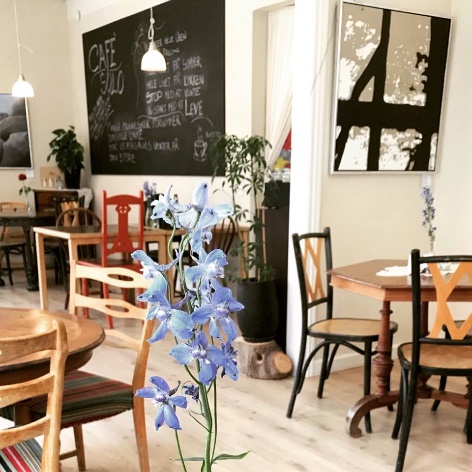 ’Børnemenuer op til 12 årBørnetapas (Children’s Tapas)                  kr.  129,- kylling, frikadeller, nachos, pandekage, frugt, små overraskelser! chicken, danish meatballs, nachos, pancakes, fruits & a little surprise!Forret /Starters Kold røget laks m. rygeostcreme og grøntServeres med afristet rugbrød                                 kr.93,-Salmon, smoked cheese cream - served with roasted ryebreadCarpaccio Grønt, soltomater, knas, ost                        kr. 93,-Salat, sun-dried tomatoes, crunch, cheese    Hovedretter/Main Course:Solo´s Stjerne (Solo´s Star)                           kr.194, Stegt og dampet rødspættefilet, laks, rejerSteamed and butter fried fish fillet, salmon, shrimps,toastDen lille Havfrue (The Little Mermaid)      kr.194,-                                    Stegt rødspættefilet, rejer, avokado, hjemmelavet dildressing og syltede rødløg, serveres i ramsløg bolleButter fried fish, shrimps, avocado, pickled onions, served with a wild garlic bunStegt lyssej m.basquaise                              kr. 234,-”kartoffel kompot” ( Fried sea bream )                Løg, peberfrugt og tomaterMashed potatoes, onion, pepper, tomato, fishWienerschnitzel Af kalvefilet                          kr. 199,- Ærter, pommes sauté, sauceVeal fillet, steamed peas, pommes sauté, sauceVegetar (Vegetarian menu)                       kr.  194,-Rødbedebøf, brie, aioli, løgBeetroot beef, brie, aioli, onionSteak af entrecote                                         kr. 234,-Årstidens grønt, dagens kartoffel, sauce Bearnaice Seasonal vegetables, potatoes, sauce BearnaiceCharcuteri/Tapas       pr.pers.                     kr. 234,- ( indtil til kl. 18 og til min. 2 pers.) Variation af lækre pølser, små smagsoverraskelser, ost, brødBresaula, fennel salami, parma, rosemary ham, small tasty surprises, cheese, bread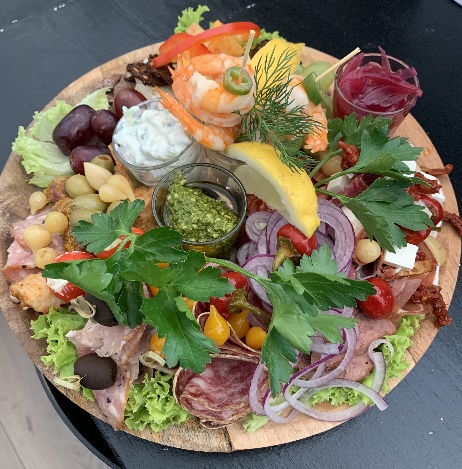 